Крячко Н.В.
 вчитель географії Маловисківської гімназіїТехнологічна карта уроку природознавства, 5 клас(за новою програмою)Тема. Рухи Землі. Пори року.Мета: ознайомити учнів з особливостями руху Землі в Сонячній системі; сформувати знання про добовий і річний рух Землі, зміну дня і ночі, пір року; продовжувати формувати вміння встановлювати причинно-наслідкові зв'язки, розвивати уміння користуватися глобусом, атласом.Місце уроку в системі уроків: 5 клас. Розділ ІІІ. Земля – планета Сонячної системи. Тема 1. Земля як планета. Урок №3.Тип уроку: комбінований Опорні поняття: добовий рух, річний рух, пора року.Обладнання: глобус, схеми обертання Землі навколо своєї осі та Сонця.Хід урокуДодаток 1Запитання для фронтального опитування:Що таке глобус?Яку форму має глобус? Чому?Що таке полюси?Що таке вісь?Що таке екватор?На які частини поділяє екватор земну кулю?Хто з мореплавців і як довів, що Земля — куля?Що є супутником Землі? Які його особливості?Додаток 2Текст загадки:Коли мати входить в хату,Всіх вона вкладає спати.Як батько заходить,Всіх на ноги підводить.Хто зуміє відгадати:Що за батько, що за мати? (День і ніч)Додаток 3Додаток 4Виконання завдань у робочому зошиті1. Заповніть пропуски в тексті:Земля – одна з відомих досі..., на якій ... життя. Серед ... планет Сонячної системи за віддаленістю від Сонця Земля посідає ... місце. Вік землі близько ... років. Наша планета рухається навколо... по своїй..., довжина якої.... Природним супутником Землі є ....2. Підкресліть правильні твердження:Земля обертається навколо своєї осі зі сходу на захід.Сонячні промені нагрівають Земну поверхню однаково в усіх її ділянках.Повний оберт навколо Сонця Земля здійснює за 365 діб.Сонячні промені нагрівають Земну поверхню неоднаково.Пори року змінюються тому, що Земля обертається навколо Сонця.Дні рівнодення характерні для зимового та літнього сезонів.Додаток 5Завдання індивідуальних карток з відповідямиСередній рівеньЩо означає вісь Землі? (Вісь Землі — це уявна лінія, яка проходить через центр Землі і в Північній півкулі спрямована на Полярну Зірку).Як називається лінія, що умовно поділяє модель Земної кулі на Північну і Південну півкулі? (Екватор).Достатній рівеньЧи міг би рік на Землі продовжуватися не 365 днів, а вдвічі довше? (Міг би, якби Земля була розташована від Сонця на відстані вдвічі більшій порівняно з тією, на якій Земля знаходиться від Сонця зараз).Чому на різні ділянки Землі і в різні пори року потрапляє неоднакова кількість сонячного тепла? (Кількість сонячного тепла на певній ділянці Землі залежить від положення, яке займає ця ділянка відносно Сонця, і від кута падіння сонячних променів. Чим більший напрямок падіння, тим більша кількість теплоти).Високий рівеньЧи відрізняється тривалість земної і місячної доби? (Один повний оберт навколо своєї осі Земля робить за 24 години, а Місяць — за 29, 5 земної доби, тобто 708 годин).Чому існує високосний рік? (Це пов'язано з періодом обертання Землі навколо Сонця, який складає 365 днів і 6 годин. З годин, хвилин і секунд, що залишаються, через 4 роки до лютого додають ще одну добу і такий рік називають високосним. У ньому 366 діб).Додаток 6Запитання узагальнюючої бесіди-діалогу:В яку пору року полуденне Сонце перебуває високо над лінією горизонту, а в яку пору воно нижче? Чому?Яка тривалість календарного року на Землі?Що відбувається за цей час?Що означає добовий рух Землі?Додаток 7КросвордПо вертикалі:1. «Хвостата зірка».2. Тверде небесне тіло, що світить відбитим сонячним світлом.3. Наука про небесні тіла і явища.5. Модель Землі.По горизонталі:3. Мале тіло Сонячної системи.4. Зоряна система.6. Шлях, яким рухається Земля навколо Сонця.7. Час, за який Земля робить оберт навколо своєї осі.8. Найближча до Землі зірка.9. Природний супутник Землі.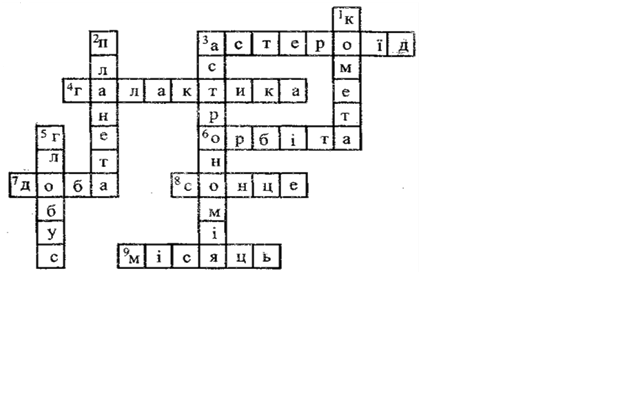 Структурні елементи урокуДіяльність вчителяДіяльність учнівДіяльність учнівМетодичний коментарОрганізаційний блокВітання. Коротке налаштування на роботу. Визначення готовності учнів до уроку, налаштування на цікаву та корисну діяльність. Перевірка наявності необхідних засобів навчання на робочому місці.Перевірка наявності необхідних засобів навчання на робочому місці.1 хв.Динамічний початок урокуАктуалізація опорних знаньДисциплінування уваги учнів. Проведення бесіди Формулювання коротких відповідей на усні запитання вчителяФормулювання коротких відповідей на усні запитання вчителя5 хв.Фронтальне опитуванняДодаток 1Мотиваційний блокОзвучення загадки, організація аналізу загадки.Повідомлення теми, мети, завдань уроку.Аналіз змісту загадки, відгадування.Сприйняття інформаціїАналіз змісту загадки, відгадування.Сприйняття інформації2 хв. Додаток 2Засвоєння нових знань і способів дій1. Пояснювальна бесідаз демонструванням схем:- річний рух, напрям і швидкість обертання навколо осі;- поняття «полюси», «екватор», «пори року»;- добовий рух, дні сонцестояння і рівнодення;2. Організація роботи з підручником. Поділ на групи. Постановка завдань.Виконання завдань практичного характеру (робота учнів з глобусами, атласами)Придумати заголовок до відповідної частини тексту підручника.Виконання завдань практичного характеру (робота учнів з глобусами, атласами)Придумати заголовок до відповідної частини тексту підручника.25 хв.Додаток 3Групова роботаЗакріплення знань і способів дійОрганізація виконання завдань у робочому зошиті по варіантах.Заповнення пропусків у текстіРобота окремих учнів за різнорівневими індивідуальними картками.Заповнення пропусків у текстіРобота окремих учнів за різнорівневими індивідуальними картками.5 хв.Корекція знань.Додаток 4Додаток 5Узагальнення та систематизаціяОрганізація обговорення.Формулювання відповідей, їх аргументація за потреби.Формулювання відповідей, їх аргументація за потреби.3 хв.Фронтальна бесіда-діалогДодаток 6Підсумки уроку.Аргументація оцінокСлово вчителя. Оцінювання роботи учнів на уроці.Слово вчителя. Оцінювання роботи учнів на уроці.Аналіз досягнення мети і завдань уроку3 хв.Повідомлення домашнього завданняІнструктаж:1. Опрацювати матеріал підручника.2. Розгадати кросворд.3. Виконати індивідуальне завдання (за вибором): як проявляється в житті живих організмів добовий і річний ритми Землі?Інструктаж:1. Опрацювати матеріал підручника.2. Розгадати кросворд.3. Виконати індивідуальне завдання (за вибором): як проявляється в житті живих організмів добовий і річний ритми Землі?Запис домашнього завдання у щоденники.1 хв.Диференціація домашнього завданняДодаток 7